Termin	Freitag, 30.05.2014 bisSonntag 01.06.2014Zielgruppe 	Jugendgemeinderäte aus Baden – WürttembergTagungsort	Ehemaliges Aufbaugymnasium Lange Straße 472202 NagoldLeitung	Dilnaz Alhan1. Vorsitzende des DV JGR BW e.V.0176-84404535 alhan@jugendgemeinderat.deOrganisation	Sprecher des Dachverbandes der Jugendgemeinderäte BW, Jugendgemeinderat Nagold,	Marvin Pfister (FSJler)Kosten		40€Bei Nichterscheinen ohne vorherige Abmeldung wird der Teilnahmebeitrag in voller Höhe in Rechnung gestellt!Fahrtkosten werden nicht erstattet. Getränke gehen auf eigene Rechnung.Anmeldung 	Anmeldung über www.jugendgemeinderat.de Bitte meldet euch bis23.05.2014 an!Wichtige Hinweise:Während des gesamten Dachverbandstreffens gilt das Jugendschutzgesetz. Die Veranstalter behalten sich das Recht vor, bei Nichtbeachtung die entsprechenden Personen von der Veranstaltung auszuschließen. Weitere Veranstaltungsorte:YOUZ Nagold e.V. Burgstraße 1572202 NagoldRathaus Nagold Marktstraße 27-29 72202 Nagold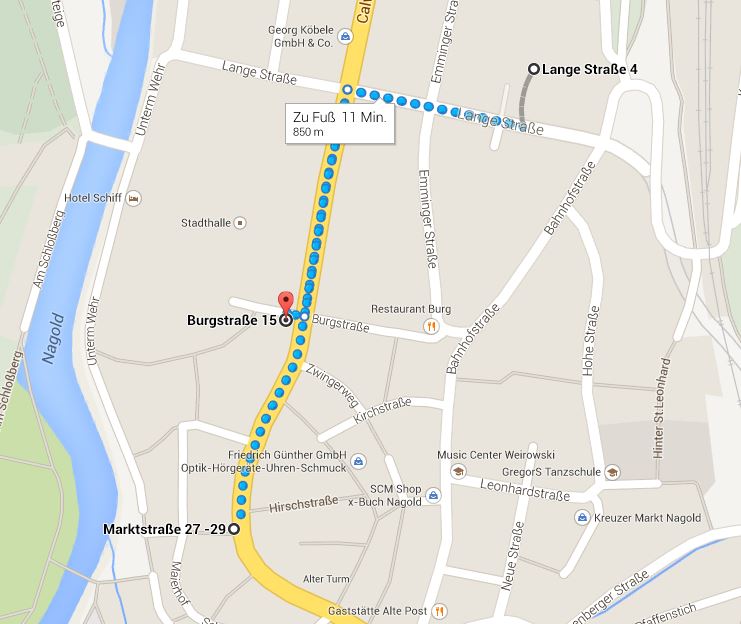 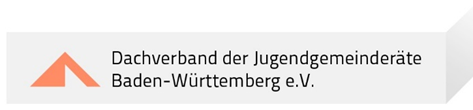 TAGUNGDachverbandstreffen der Jugendgemeinderäte Baden-WürttembergProgramm„Jetzt sind WIR am Start“30.05. – 01.06.2014Nagold Liebe Jugendgemeinderäte,Das 21. Jahr seit der Gründung des Dachverbandes der Jugendgemeinderäte BW e.V. hat begonnen und die erste große Veranstaltung steht an: vom 30. Mai bis 01. Juni findet das erste DVT des Jahres in Nagold statt. Wie immer steht der Austausch der Jugendgemeinderäte untereinander im Vordergrund, es werden Teilnehmer aus dem gesamten Bundesland erwartet. Das Motto lautet dieses Mal: „Jetzt sind wir am Start – DVT 2014 in Nagold“Nach der Wahl ist vor der Wahl. Die Jugendgemeinderäte werden sich mit den vergangen Kommunalwahlen beschäftigen. Ihre Eindrücke zur Wahl werden sie ebenso austauschen, wie ihre Erfahrungen als Jugendgemeinderätin und Jugendgemeinderat. Dieser Erfahrungsaustausch ist zentraler Punkt innerhalb des Programms.Eine genaue Übersicht über das Programm findest du hier.Vorläufiges ProgrammFreitag, 30. Mai 201417:00 Uhr 	Anreise & Check in,Mit Kaffee, Tee, belegtenBrötchen und Kuchen(Ehem. Aufbaugymnasium)17:30 Uhr 	Begrüßung 		(Rathaus Nagold)21:00 Uhr 	Offenes Abendprogramm & Kennenlernen		(Ehem. Aufbaugymnasium)Samstag, 31. Mai 20149:00 Uhr	Workshops zum Thema „Ich/Mein Jugendgemeinderat“(Ehem. Aufbaugymnasium)12:00 Uhr 	Mittagessen		(Ehem. Aufbaugymnasium)14:00 Uhr 	Speed Dating – Jugendgemeinderäte unter sich	(Ehem. Aufbaugymnasium)15:30 Uhr 	Kaffee & Kuchen 16:00 Uhr 	Speed Dating – Jugendgemeinderäte unter sich	(Ehem. Aufbaugymnasium)18:00 Uhr	Abschiedsfeier (Jugendhaus Nagold)Sonntag, 09. Juni 20139:00 Uhr	Abschluss/ Präsentation der Workshopergebnisse	(Rathaus Nagold)Nach dem Abschluss beginnt die Heimreise!